28.04.2020 WTOREKTemat dnia: Jak powstaje papier.Cele:Rozwijanie kompetencji poznawczych i myślenia logicznego poprzez ukazanie procesu powstawania papieru.Utrwalanie litery F, f„Powitanka”Powitania nadszedł czas, miło dzisiaj widzieć Was,Ręce w górę, mały skok, teraz w górę – hop, hop, hop.„Jak powstaje papier”-    Rodzice , ilustracja przedstawiająca etapy powstania papieru załączona jest na końcu dzisiejszego tematu. Krótkie przedstawienie poszczególnych etapów. Drwale ścinają drzewa w lesie. Pnie drzew przewożone są do tartaków, gdzie zostają pocięte na deski. Deski przewożone są do fabryki, gdzie szatkuje się je na drobne kawałki i wióy. W wielkich kotłach wióry są gotowane i mieszane. Powstaje z nich papka. Poźniej papkę odsącza się z wody na wielkich sitkach. Nastepnie walce prasują cienką wstęgę z papki i ją suszą. I już mamy papier. Jest on zwijany w olbrzymie bele, cięty na mniejsze role i arkusze. Tak trafia do drukarni.„Skąd się bierze papier” – historyjka obrazkowa. Dzieci samodzielnie na przygotowanej  przez rodzica karce, rysują poszczególne etapy powstawania papieru.„Opowiadanie o papierze” – R. daje dziecku kartki formatu A4 i ołówki. Opowiada o powstawaniu papieru w taki sposób, by wpleść działania matematyczne do wykonania przez dzieci.Zadaniem dziecka jest zapisanie działań i podpisanie się na kartce.  Przykładowe opowieści: W pewnym lesie stały obok siebie cztery drzewa – wysokie i stare. Pewnego dnia drwale ścięli jedno z nich. Ile drzew zostało?, Ciężarówka wiozła do tartaku osiem ściętych drzew. Po drodze zatrzymała się w miejscu wycinki i pracownicy zapakowali na ciężarówkę jeszcze jedno drzewo. Ile drzew było razem na przyczepie ciężarówki? Dzieci mogą zapisywać liczbę drzew cyframi, symbolami, np. kropkami, lub rysunkami. Nie należy im podpowiadać, w jaki sposób mają wykonać to zadanie – wszystkie odpowiedzi są poprawne, jeśli prowadzą do właściwego wyniku.„Moja książka”- wykonanie książeczki przez dzieci. Potrzebne będą: karkiA4, kredki, zszywacz do papieru. Dzieci składają kartki na pół. Wkładają jedna w drugą. Rodzic zszywa kartki na grzbiecie, tak by powstała książka. Dziecko wymyśla swoją własną bajkę, rysując na poszczególnych stronach jej treść.„Do krainy baśni zabieram…” – R. prosi dziecko, aby wymyśliło i zapamiętało nazwę przedmiotu rozpoczynającego się głoską f. Następnie rozpoczyna zabawę słowami: Do krainy baśni zabieram fotografię i prosi  dziecko o powtórzenie tych słów oraz dodanie własnego słowa, rozpoczynającego się głoską f. Dziecko kolejno powtarza wcześniejsze słowa i dodaje własne. Później R. itd„Chodzimy po f” – R. układa na dywanie kształt liter F i f ze sznurka lub liny i prosi dziecko, aby stopa za stopą poruszało się po linii. Wskazane jest, by dzieci zdjęły do tej zabawy kapcie. Praca z KP4.10a – kącik grafomotoryczny, samodzielne pisanie liter f, F, pisanie wyrazów po śladzie.                   Miłej pracy i zabawy życzą Pani Asia i Pani MagdaETAPY POWSTAWANIA PAPIERU NA NASTEPNEJ STRONIE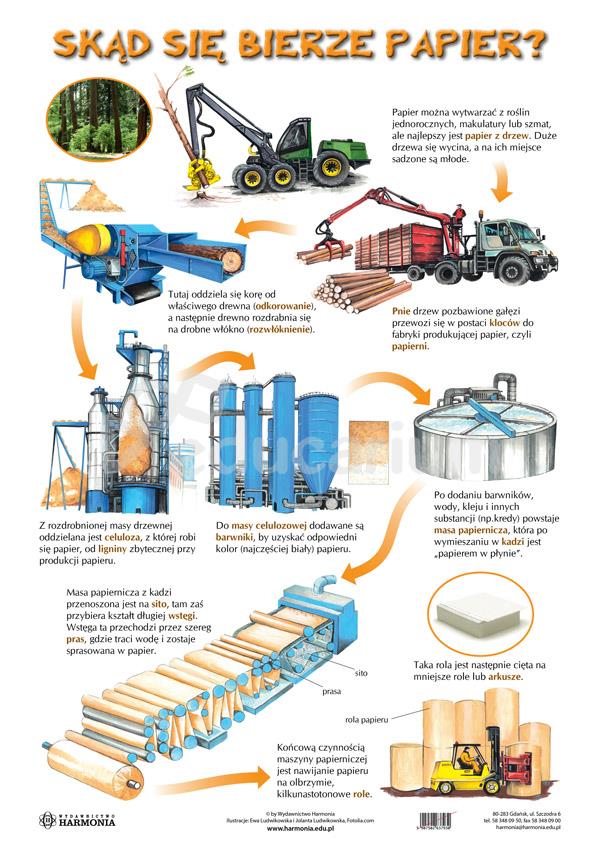 